                                             Р Е Ш Е Н И ЕОб утверждении Дополнительного соглашения № 1 к Соглашению между Администрацией муниципального района Альшеевский район Республики Башкортостан и Администрацией сельского поселения Нижнеаврюзовский сельсовет муниципального района Альшеевский район Республики Башкортостан о передаче полномочий по осуществлению внутреннего муниципального финансового контроля в сфере бюджетных правоотношений и контроля в сфере закупок товаров, работ, услуг для обеспечения муниципальных нуждВ соответствии с частью 4 статьи 15 Федерального закона от 06 октября 2003 года № 131 - ФЗ «Об общих принципах организации местного самоуправления в Российской Федерации» (в ред. от 01.07.2021 г.), статьями 157, 269.2 Бюджетного кодекса Российской Федерации, руководствуясь Уставом муниципального района Альшеевский район Республики Башкортостан, Совет муниципального района Альшеевский район Республики Башкортостан РЕШИЛ:1.Утвердить Дополнительное соглашение №1 к Соглашению между Администрацией муниципального района Альшеевский район Республики Башкортостан и Администрацией сельского поселения Нижнеаврюзовский сельсовет муниципального района Альшеевский район Республики Башкортостан о передаче полномочий по осуществлению внутреннего муниципального финансового контроля в сфере бюджетных правоотношений и контроля в сфере закупок товаров, работ, услуг для обеспечения муниципальных нужд, утвержденному решением Совета муниципального района Альшеевский район от 25.12.2020 г. №58 (прилагается). Настоящее Решение распространяется на правоотношения, возникшие с 01 января 2021 года, вступает в силу с момента подписания.     3.  Решение обнародовать в зданиях администрации муниципального района Альшеевский район Республики Башкортостан и разместить на официальном сайте администрации муниципального района Альшеевский район Республики Башкортостан.Глава сельского поселения				Р.Р.ФайрушинС.Нижнее Аврюзово01.12.202. №78СОВЕТ МУНИЦИПАЛЬНОГО РАЙОНА АЛЬШЕЕВСКИЙ РАЙОН РЕСПУБЛИКИ БАШКОРТОСТАНР Е Ш Е Н И ЕОб утверждении Дополнительного соглашения № 1 к Соглашению между Администрацией муниципального района Альшеевский район Республики Башкортостан и Администрацией сельского поселения Нижнеаврюзовский сельсовет муниципального района Альшеевский район Республики Башкортостан о передаче полномочий по осуществлению внутреннего муниципального финансового контроля в сфере бюджетных правоотношений и контроля в сфере закупок товаров, работ, услуг для обеспечения муниципальных нуждВ соответствии с частью 4 статьи 15 Федерального закона от 06 октября 2003 года № 131 - ФЗ «Об общих принципах организации местного самоуправления в Российской Федерации» (в ред. от 01.07.2021 г.), статьями 157, 269.2 Бюджетного кодекса Российской Федерации, руководствуясь Уставом муниципального района Альшеевский район Республики Башкортостан, Совет муниципального района Альшеевский район Республики Башкортостан РЕШИЛ:1.Утвердить Дополнительное соглашение №1 к Соглашению между Администрацией муниципального района Альшеевский район Республики Башкортостан и Администрацией сельского поселения Нижнеаврюзовский сельсовет муниципального района Альшеевский район Республики Башкортостан о передаче полномочий по осуществлению внутреннего муниципального финансового контроля в сфере бюджетных правоотношений и контроля в сфере закупок товаров, работ, услуг для обеспечения муниципальных нужд, утвержденному решением Совета муниципального района Альшеевский район от 25.12.2020 г. №58 (прилагается). Настоящее Решение распространяется на правоотношения, возникшие с 01 января 2021 года, вступает в силу с момента подписания.     3.  Решение обнародовать в зданиях администрации муниципального района Альшеевский район Республики Башкортостан и разместить на официальном сайте администрации муниципального района Альшеевский район Республики Башкортостан.Председатель Совета 				С.Н. Колегановс. Раевскийот «__»  декабря 2021 года№ _______Приложение  к  решению Совета муниципального районаАльшеевский районРеспублики Башкортостан«_____»  декабря  2021 года №   _______Дополнительное соглашение к Соглашению между Администрацией муниципального района Альшеевский район Республики Башкортостан и Администрацией сельского поселения Нижнеаврюзовский сельсовет муниципального района Альшеевский район Республики Башкортостан о передаче полномочий по осуществлению внутреннего муниципального финансового контроля в сфере бюджетных правоотношений и контроля в сфере закупок товаров, работ, услуг для обеспечения муниципальных нужд№ 1                                                                                       «____»  декабря  2021 г.   Администрация муниципального района Альшеевский район Республики Башкортостан, именуемый в дальнейшем Администрация, в лице Главы администрации муниципального района Альшеевский район Республики Башкортостан Д.Р. Мустафина, действующего на основании Устава, с одной стороны, и Администрации сельского поселения Нижнеаврюзовский сельсовет  муниципального района Альшеевский район Республики Башкортостан, именуемый в дальнейшем Поселение, в лице главы сельского поселения Нижнеаврюзовский сельсовет муниципального района Альшеевский район Республики Башкортостан Файрушина Р.Р., действующей на основании Устава, с другой стороны, заключили настоящее Дополнительное Соглашение о нижеследующем:1. Внести в текст Соглашения следующие изменения и дополнения: 	- Изложить пункт 8  в следующей редакции:8. Адреса и реквизиты сторон2. Стороны устанавливают, что иные условия Соглашения остаются неизменными и стороны подтверждают по ним свои обязательства.3.  Стороны устанавливают, что настоящее дополнительное соглашение к Соглашению  является его неотъемлемой частью.4. Стороны устанавливают, что настоящее дополнительное соглашение вступает в силу с момента его подписания сторонами и распространяется на правоотношения, возникшие с 01.01.2021 г.5. Настоящее дополнительное соглашение составлено и подписано в 2 экземплярах, имеющих равную юридическую силу, по одному для каждой из сторон.6.    Подписи  Сторон:БАШKОРТОСТАН  РЕСПУБЛИКАҺЫӘЛШӘЙ РАЙОНЫМУНИЦИПАЛЬ РАЙОНЫНЫҢТУБӘНГЕ ӘУРЕЗ АУЫЛ СОВЕТЫАУЫЛ БИЛӘМӘҺЕСОВЕТЫ(БАШҠОРТОСТАН  РЕСПУБЛИКАҺЫ  ӘЛШӘЙ  РАЙОНЫ   ТУБӘНГЕ ӘУРЕЗ АУЫЛ  СОВЕТЫ)452102,Ленин  урамы, 63а,  ТУБӘНГЕ ӘУРЕЗ  ауылы,  Әлшәй районы,Башkортостан  Республикаһытелефон/факс (34754) 3-54-23e-mail: аvrus@ufamts.ru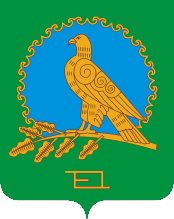 СОВЕТСЕЛЬСКОГО ПОСЕЛЕНИЯНИЖНЕАВРЮЗОВСКИЙ СЕЛЬСОВЕТМУНИЦИПАЛЬНОГО РАЙОНААЛЬШЕЕВСКИЙ РАЙОНРЕСПУБЛИКИ БАШКОРТОСТАН(НИЖНЕАВРЮЗОВСКИЙ  СЕЛЬСОВЕТ АЛЬШЕЕВСКОГО  РАЙОНА  РЕСПУБЛИКИ  БАШКОРТОСТАН)452102,ул. Ленина, 63а,   село Нижнее Аврюзово, Альшеевский район,Республика Башкортостан,телефон/факс (34754) 3-54-23.e-mail: аvrus@ufamts.ru  ОГРН  1020201730450                                    ИНН  0202001134                   КПП 020201001  ОГРН  1020201730450                                    ИНН  0202001134                   КПП 020201001  ОГРН  1020201730450                                    ИНН  0202001134                   КПП 020201001Администрация сельского поселения Нижнеаврюзовский сельсовет муниципального района Альшеевский район Республики Башкортостан452102, Республика Башкортостан, Альшеевский район, село Нижнее Аврюзово, ул. Ленина, д. 63 аИНН 0202001134 / КПП 020201001БИК 018073401л/с 02802150010Отделение – НБ Республика Башкортостан Банка России//УФК по Республике Башкортостан г. УфаКС 03231643806024600100ЕКС 40102810045370000067Тел. 8 (347-54) 2-35-91Глава сельского поселения Нижнеаврюзовский сельсовет муниципального района Альшеевский район Республики Башкортостан     ____________             Р.Р. Файрушин                                                  М.П.  Администрация муниципального района Альшеевский район Республики Башкортостан452120, Республика Башкортостан, Альшеевский район, село Раевский, ул. Ленина, д. 113ИНН 0202006492 / КПП 020201001БИК 018073401л/с 02150021100Отделение – НБ Республика Башкортостан Банка России//УФК по Республике Башкортостан г. УфаКС 03231643806020000100ЕКС 40102810045370000067Тел./факс 8 (347-54) 3-07-43; 3-07-39 Глава администрации муниципального района Альшеевский район Республики Башкортостан  ____________                Д.Р. Мустафин                                                М.П.  Администрация сельского поселения Нижнеаврюзовский сельсовет муниципального района Альшеевский район Республики Башкортостан452102, Республика Башкортостан, Альшеевский район, село Нижнее Аврюзово, ул. Ленина, д. 63 аИНН 0202001134 / КПП 020201001БИК 018073401л/с 02802150010Отделение – НБ Республика Башкортостан Банка России//УФК по Республике Башкортостан г. УфаКС 03231643806024600100ЕКС 40102810045370000067Тел. 8 (347-54) 2-35-91Глава сельского поселения Нижнеаврюзовский сельсовет муниципального района Альшеевский район Республики Башкортостан     ____________             Р.Р. Файрушин                                                  М.П.  Администрация муниципального района Альшеевский район Республики Башкортостан452120, Республика Башкортостан, Альшеевский район, село Раевский, ул. Ленина, д. 113ИНН 0202006492 / КПП 020201001БИК 018073401л/с 02150021100Отделение – НБ Республика Башкортостан Банка России//УФК по Республике Башкортостан г. УфаКС 03231643806020000100ЕКС 40102810045370000067Тел./факс 8 (347-54) 3-07-43; 3-07-39 Глава администрации муниципального района Альшеевский район Республики Башкортостан  ____________                Д.Р. Мустафин                                                М.П.  